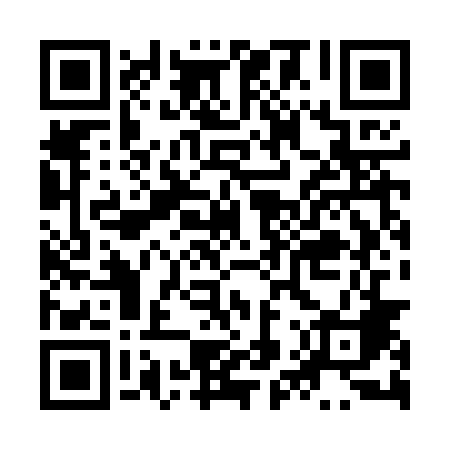 Ramadan times for Sadkowo, PolandMon 11 Mar 2024 - Wed 10 Apr 2024High Latitude Method: Angle Based RulePrayer Calculation Method: Muslim World LeagueAsar Calculation Method: HanafiPrayer times provided by https://www.salahtimes.comDateDayFajrSuhurSunriseDhuhrAsrIftarMaghribIsha11Mon4:214:216:1912:053:545:525:527:4412Tue4:184:186:1612:053:555:545:547:4613Wed4:154:156:1412:053:575:565:567:4814Thu4:134:136:1212:043:595:585:587:5015Fri4:104:106:0912:044:006:006:007:5216Sat4:074:076:0712:044:026:026:027:5417Sun4:044:046:0412:034:036:046:047:5618Mon4:024:026:0212:034:056:066:067:5819Tue3:593:595:5912:034:066:076:078:0120Wed3:563:565:5712:034:086:096:098:0321Thu3:533:535:5412:024:096:116:118:0522Fri3:503:505:5212:024:116:136:138:0723Sat3:473:475:4912:024:126:156:158:1024Sun3:443:445:4712:014:146:176:178:1225Mon3:423:425:4412:014:156:196:198:1426Tue3:393:395:4212:014:176:216:218:1727Wed3:363:365:4012:004:186:226:228:1928Thu3:323:325:3712:004:196:246:248:2129Fri3:293:295:3512:004:216:266:268:2430Sat3:263:265:3212:004:226:286:288:2631Sun4:234:236:3012:595:247:307:309:281Mon4:204:206:2712:595:257:327:329:312Tue4:174:176:2512:595:267:347:349:333Wed4:144:146:2212:585:287:357:359:364Thu4:114:116:2012:585:297:377:379:395Fri4:074:076:1812:585:307:397:399:416Sat4:044:046:1512:575:327:417:419:447Sun4:014:016:1312:575:337:437:439:468Mon3:573:576:1012:575:347:457:459:499Tue3:543:546:0812:575:367:477:479:5210Wed3:513:516:0512:565:377:487:489:55